GENERALNY DYREKTOR OCHRONY ŚRODOWISKAWarszawa, 28 października 2022 r.DOOŚ-WDŚZOO.420.24.2020.aka.154 
(stary znak sprawy: DOOŚ-WDŚ/ZOO.420.58.2020.EW.aka)ZAWIADOMIENIENa podstawie art. 54 § 4 ustawy z dnia 30 sierpnia 2002 r. — Prawo o postępowaniu przed sądami administracyjnymi (Dz. U. z 2022 r. poz. 239, ze zm.), dalej p.p.s.a., w związku z art. 74 ust. 3 ustawy z dnia 3 października 2008 r. o udostępnianiu informacji o środowisku i jego ochronie, udziale społeczeństwa w ochronie środowiska oraz o ocenach oddziaływania na środowisko (Dz.U. z 2022 r. poz. 1029, ze zm.), dalej u.o.o.ś., zawiadamiam o przekazaniu do Wojewódzkiego Sądu Administracyjnego w Warszawie skarg stowarzyszeń: Klub Przyrodników, Stowarzyszenie Ekologiczne EKO-UNIA, Stepnicka Organizacja Turystyczna Nie Tylko Dla Orłów, Naturschutzbund Deutschland (NABU) e.V., Deutscher Naturschutzring Dachverband der deutschen Natur-, Tier- und Umweltschutzorganistat (DNR) e.V., Bund fur Umwelt und Naturschutz Deutschland, Lndesverban Brandenburg e.V. z 21 września 2022 r. na decyzję Generalnego Dyrektora Ochrony Środowiska z 16 sierpnia 2022 r., znak: DOOS-WDŚZ00.420.24.2020.aka.l32, uchylającą decyzję Regionalnego Dyrektora Ochrony Środowiska w Szczecinie z 18 marca 2020 r., znak: WONS-OŚ.4233.1.2017.KK.68, o środowiskowych uwarunkowaniach dla przedsięwzięcia pod nazwą: 1B.2 Etap I i Etap II Prace modernizacyjne na Odrze Granicznej w ramach Projektu Ochrony Przeciwpowodziowej w Dorzeczy Odry i Wisły w części i w tym zakresie orzekającą co do istoty sprawy lub umarzającą postępowanie pierwszej instancji, a w pozostałej części utrzymującą decyzję w mocy Jednocześnie informuję, że — zgodnie z art. 33 § 1a p.p.s.a. — osoba, która brała udział w postępowaniu i nie wniosła skargi, a wynik postępowania sądowego dotyczy jej interesu prawnego, jest uczestnikiem tego postępowania na prawach strony, jeżeli przed rozpoczęciem rozprawy złoży wniosek o przystąpienie do postępowania.Upubliczniono w dniach: od ………………… do …………………Pieczęć urzędu i podpis:Z upoważnienia Generalnego Dyrektora Ochrony ŚrodowiskaZastępca Dyrektora Departamentu Ocen Oddziaływania na Środowisko Dorota Toryfter- SzumańskaArt. 33 § 1a p.p.s.a. Jeżeli przepis szczególny przewiduje, że strony postępowania przed organem administracji publicznej są zawiadamiane o aktach lub innych czynnościach tego organu przez obwieszczenie lub w inny sposób publicznego ogłaszania, osoba, która brała udział w postępowaniu i nie wniosła skargi, a wynik postępowania sądowego dotyczy jej interesu prawnego, jest uczestnikiem tego postępowania na prawach strony, jeżeli przed rozpoczęciem rozprawy złoży wniosek o przystąpienie do postępowania.Art. 54 § 4 p.p.s.a. W przypadku, o którym mowa w art. 33 § 1a, organ zawiadamia o przekazaniu skargi wraz z odpowiedzią na skargę przez obwieszczenie w siedzibie organu i na jego stronie internetowej oraz w sposób zwyczajowo przyjęty w danej miejscowości, pouczając o treści tego przepisu.Art. 74 ust. 3 u.o.o.ś. Jeżeli liczba stron postępowania w sprawie wydania decyzji o środowiskowych uwarunkowaniach lub innego postępowania dotyczącego tej decyzji przekracza 10, stosuje się art. 49 Kodeksu postępowania administracyjnego.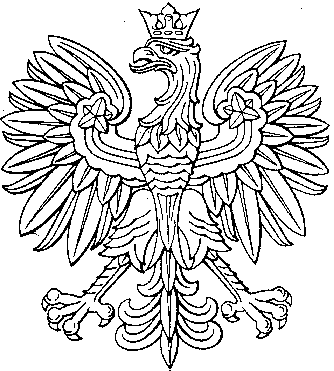 